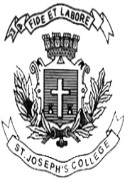 ST. JOSEPH’S COLLEGE (AUTONOMOUS), BENGALURU-27B.A. POLITICAL SCIENCE – V SEMESTERSEMESTER EXAMINATION: OCTOBER 2021(Examination conducted in January 2022)PSA 5218: Elements of Public AdministrationTime- 2 ½ hrs		                                                         	Max Marks-70	 THIS PAPER CONTAINS ONE PRINTED PAGE AND THREE PARTS 					Part- AI	Answer any Four of the following questions in about 60 words each    (4x4=16)            1.  Give the Contemporary meaning of Public Administration supported by any two                     Definitions. Define Organization. What are its Elements?Illustrate the Organizational structure of Government in a tabular format. Write a short note on Trait theory of Leadership. What are the different Types of Promotion? 			                                                             Part-BII     Answer any Three of the following questions in about 150 words each	(3x8=24)Explain the Nature and Scope of Public Administration. Bring out the Techniques of Scientific Management advocated by F.W.Taylor.    Explain the Administrative functions of the Chief Executive. Define communication. Explain the different types of Communication.                                                Part-CIII	Answer any Two of the following questions in about 250 words each(2x15=30)Bring out the role of Public administration in Developing countries. Explain the basic principles of Weber’s Bureaucratic theory of Organization. What is Public Relations? Bring out the different techniques of Public Relations. Write short notes on: ( in about 80 words each)Auxiliary agencyIn-service Training Pay and Emoluments of the Civil servants                                                                *****************